     Задания, направленные на формирование читательской грамотности                                                        7 классПредметная область: русский язык                                                            Составитель:Забелина Ирина Александровна
                                                        учитель русского языка и литературы 
                                                        МОУ Нагорьевская СШИспользуемая литература: Русский язык. 7 класс. Учеб. для  для общеобразоват.  организаций.  В 2 ч. Ч.1 (М.Т. Баранов и др) - 3-е изд. - М.: Просвещение 2021 в 2-х частях. Часть1. М., Просвещение, 2021.  Дети, бегущие от грозы http://webstarco.narod.ru/19vek/images/makovsky_k5.jpgТикунова Л.И., Канакина В.П. Сборник диктантов и творческих работ – М.: Просвещение, 1992. Авторы:М.Т. Баранов, Т.А. Ладыженская, Л.А. Тростенцова, Н.В. Ладыженская, Л.Т. Григорян, О.М. Александрова, А.Д. Дейкина, И.И. КулибабаРаздел: Морфология и орфография. Культура речи.П. 29  упр.162                                           Формируемые умения:понимать смысловую структуру текста (определять тему и основную мысль)интерпретировать информациюупотреблять слова в соответствии с их лексическим значениемпонимать значение слов на основе контекстасоставлять мини-текст повествовательного характераиспользовать приобретённые знания и умения в практической деятельностиУпр 162 русский язык 7 класс  тема «Р.р. Слитное и раздельное написание НЕ с причастиями»   (Не)забываемое вп..чатление остав..ла гроза в деревне.Нач..лась она вечером. Светлая з..ря ещё (не)закрытая чёрной приближающ..йся тучей оз..ряла розовым светом нашу спальню. Вдруг страшный громовой удар потряс весь дом, и полил дождь (не)прекращавш..йся в течение целого часа. Сквозь (не)занавеш..нные окна постоянно видна была молния. (Не) смолкавшие ни на м..нуту раскаты грома сковали нас и держали в состоян.. (не)прекращавш..гося страха. Казалось, что какая(то) сила сн..сёт наш домик стоящий на высоком берегу реки.                                                                                      (С.Аксаков)Задания:1. Прочитайте, передавая состояние страха, которое ощущали жители дома во время грозы. Озаглавьте текст. Какова его основная мысль?                 2.Прием «Мозаика» Определите стилистическую принадлежность.                        Разделите текст на абзацы. Раскройте скобки. 3.Какие из синонимов были бы уместны в тексте :  страшныйУстрашающийУжасающийУжасныйЧудовищныйЖуткийЗловещийГрозный4. Задание: Прием «Реконструкция текста» Письмо с пропусками. Рассмотрите картину К.Е.Маковского «Дети, бегущие от грозы» и распространить текст причастиями, причастными оборотами. Графически объяснить постановку знаков препинания.На картине Маковского изображена (приближающаяся, надвигающаяся) гроза.На (потемневшем) небе большая серая туча. Она закрыла почти всё небо. Солнца не видно.(Усиливающийся, налетевший, набежавший) ветер клонит к земле траву, цветы и спелую рожь (видневшуюся, желтевшую вдали, расстилающуюся золотым ковром).Перед нами (испуганные) крестьянские ребятишки (убегающие от грозы). Они, очевидно, ходили в лес за грибами.У девочки в (подвязанном у пояса) переднике много грибов. Её льняные волосы растрепались от быстрой ходьбы и сильного ветра. На спине у неё маленький братишка (крепко обнявший шею сестры ручонками). Он боится хоть на минутку оторваться от неё. (Замирающее от страха) сердце девочки громко стучит: успеет ли она добраться до деревни, прежде, чем яркая (сверкающая) молния вспыхнет в чёрном небе, загрохочет гром и хлынет дождь. Вот уже девочка на мостике (слегка прогнувшемся под тяжестью детей). Вот-вот разразится гроза.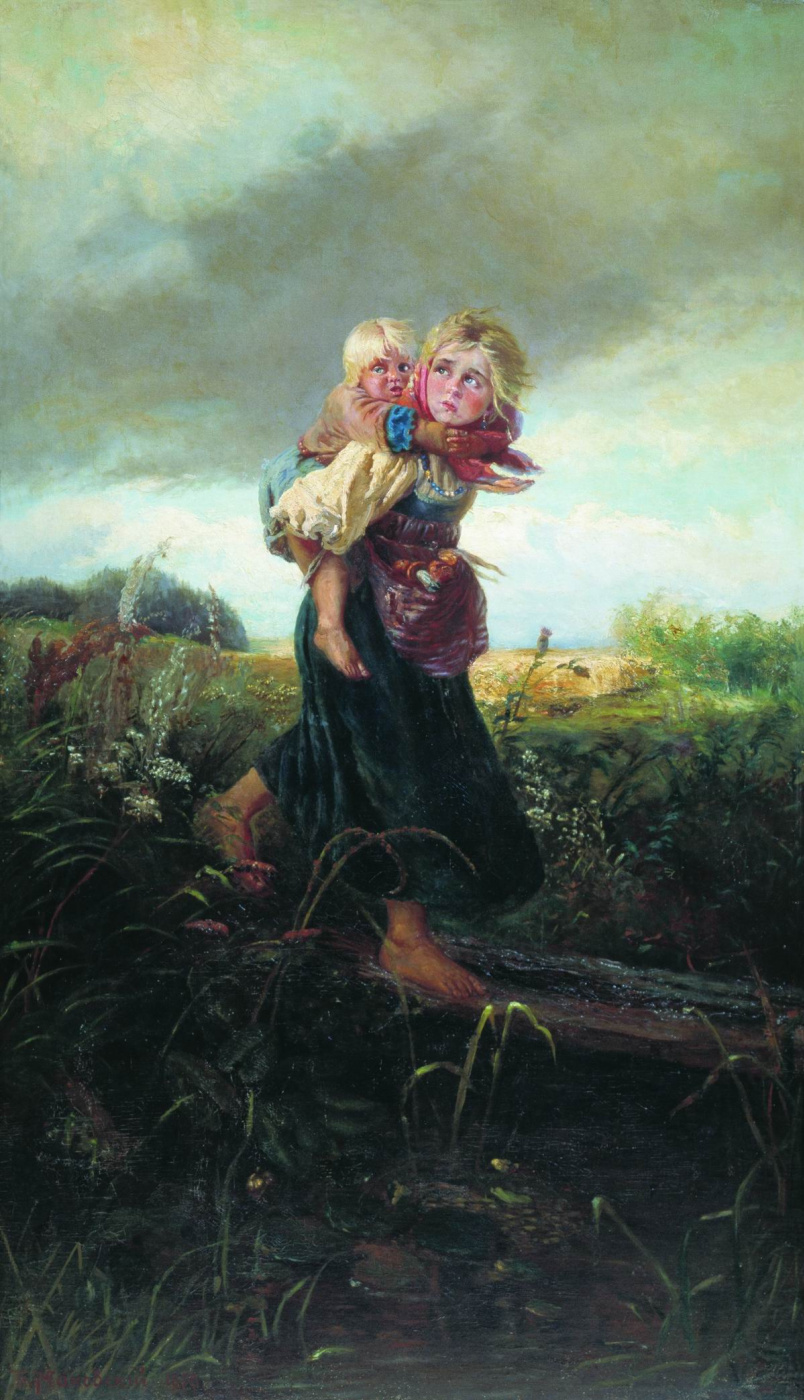 Характеристика задания 1Система оценивания                                                      Характеристика задания 2                                                  Система оценивания                                         Характеристика задания 3	                                          Система оцениванияХарактеристика задания 4Система оценивания                                              Название ситуации. Задание 1-4.                                              Название ситуации. Задание 1-4.                                              Название ситуации. Задание 1-4.Характеристики задания:	Содержательная область оценкиЧтение для получения образованияКомпетентностная область оценкиНаходить и извлекать информациюКонтекстличныйУровень сложностисреднийФормат ответаЗадание с кратким ответомФормируемые уменияПонимать смысловую структуру текстаКодСодержание критерия2Текст прочитан, сохранена интонация. Гроза. Показать незабываемое впечатление, которое произвела гроза на жителей 1Текст прочитан, сохранена интонация, нет названия или основной мысли.0Отсутствие ответа.                                              Название ситуации. Задание 2-4.                                              Название ситуации. Задание 2-4.Содержательная область оценкиЧтение для получения образованияКомпетентностная область оценкиНаходить и извлекать информациюКонтекстличныйУровень сложностисреднийФормат ответа Упорядочивать, ранжировать и группировать информациюФормируемые уменияСтруктурирование материала.КодСодержание критерия3Художественный стиль. Абзацы выделены верно. В правописании НЕ с причастиями ошибок нет.2Стиль определен. Один из абзацев выделен неверно. В правописании  допущены две ошибки.1Стиль определен. Один из абзацев выделен неверно. В правописании  допущены более двух ошибок.0Нет ответа.                                             Название ситуации. Задание 3-4.                                             Название ситуации. Задание 3-4.Характеристики задания:Содержательная область оценкиЧтение для получения образованияКомпетентностная область оценкиОпределять место и роль иллюстративного ряда в текстКонтекстличныйУровень сложностисреднийФормат ответаЗадание с кратким ответомФормируемые уменияПонимать смысловую структуру текстаКодСодержание критерия2Все синонимы подобраны,  верно.1Опущены два синонима.0Отсутствие ответа.Название ситуации. Задание 4-4Название ситуации. Задание 4-4Характеристики задания:Содержательная область оценкиЧтение для получения образованияКомпетентностная область оценкиИнтерпретировать информацию с использованием иллюстрации.КонтекстличныйУровень сложностивысокийФормат ответаПрием реконструкция текста, письмо с пропусками.Формируемые уменияПонимать чувства, мотивы, характеры героев, подбирать языковой материал. КодСодержание критерия2Подобраны все причастия и причастные обороты на месте пропусков.1Выполнена половина работы.0 Ответ отсутствует, переписан только текст, без причастий.